Estado do Rio Grande do Sul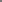 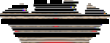 Câmara de Vereadores de Getúlio Vargas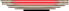 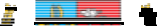 Rua Irmão Gabriel Leão, nº 681 – Fone/Fax: (54) 334 1-3889 CEP 99.900-000 – Getúlio Vargas – RS www.getuliovargas.rs.leg.br | camaragv@camaragv.rs.gov.br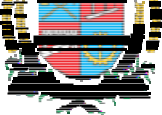 A T A – N.º 1.967Aos vinte e cinco dias do mês de junho do ano de do is mil e vinte (25-06-2020), às dezoito horas e trinta minutos (18h30min), reuniram-se os Senhores Vereadores da Câmara de Getúlio Vargas, Estado do Rio Grande do S ul, em Sessão Ordinária, na Sala das Sessões Eng. Firmino Girardello, localizad a na Rua Irmão Gabriel Leão, prédio n.º 681, piso superior, na cidade de Getúlio Vargas, Estado do Rio Grande do Sul, sob a Presidência do Vereador Domingo Borge s de Oliveira, Secretariado pelo Vereador Aquiles Pessoa da Silva, 1.º Secretár io. Presentes ainda, os seguintes Vereadores: Deliane Assunção Ponzi, Dinarte Afonso Tagliari Farias, Eloi Nardi, Jeferson Wilian Karpinski, Marcos Rogério Soares Pereira, Paulo Cesar Borgmann e Vilmar Antonio Soccol. Abertos os trabalhos da Sessão, o Senhor Presidente cumprimentou os presentes e convidou o Secretário Municipal de Meio Ambiente para fazer o uso da palavra, conforme questionamentos encaminhados para a secretaria. Após, o Senhor Presidente convidou o Secretário da Mesa Diretora para que efetuasse a leitura da Ata n.º 1.966 de 16-06-2020, que depois de lida, submetida à apreciação e colocada em votação, obteve aprovação unânime. Após, passou-se para a leitura das correspondências recebidas, ficando registradas entre elas: ofício encaminhado pelo Executivo Municipal em resposta ao pedido de informações da Bancada do MDB quanto a execução do contrato n.º 271/2019; ofício encaminhado pelo Vereador Luiz Carlos Webber pedindo licença do cargo no período de 19 a 30 de junho, convocados os suplentes de Vereador Senhores Selio da Silva Denilson Kiel, Elias Lopes da Silva e Leandro Hamester, informaram sua indisponibilidade; convocado o Senhor Marcos Rogerio Soares Pereira informou sua disponibilidade para assumir a vaga e ofício enviado pelo Sindicato Rural de Getúlio Vargas informando a celebração de termo de convento com a Prefeitura Municipal de Getúlio Vargas, para cobertura de part e das despesas com a realização do VII Fórum Norte Gaúcho do Milho e VI Fórum Norte Gaúcho do Trigo. O período do Grande Expediente foi dispensado em comum acordo entre os Edis. Em seguida, foram apreciadas as seguintes proposições: PEDIDO DE PROVIDÊNCIAS N.º 019/2020, de 19-06-2020, de autori a do Vereador Jeferson Wilian Karpinski que Solicita a colocação de pavimentação asfáltica na Rua Afonso Tochetto, entre as Ruas Pedro Dalacorte e Professor Francisco Stawinski, bairro Santo André. Manifestou-se o autor do pedido. Colocado o pedido de providências em votação foi aprovado por unanimidade. PEDIDO DE PROVIDÊNCIAS N.º 020/2020, de 22-06-2020, de autoria do Vereador Vilmar Antonio Soccol que Solicita a colocação de massa asfáltica da Rua sem denominação, com início na propriedade de Altevir Scariot até a RS 475, distrito de Souza Ramos. Manifestou-se o autor do pedido. Colocado o pedido de providên cias em votação foi aprovado por unanimidade. PEDIDO DE PROVIDÊNCIAS N.º 021/202 0, de 22-06-2020, de autoria do Vereador Marcos Rogerio Soares Pereira que Solicita a colocação de massa asfáltica na Rua Domingos Chiarelotto, bairro Santa Catarina. Manifestou-se o autor do pedido. Colocado o pedido de providência s em votação foi aprovado por unanimidade. PEDIDO DE PROVIDÊNCIAS N.º 022/2020, d e 22-06-2020, de autoria da Bancada do MDB que Solicita a continuidade do calçamento na Rua Constante Richetti, trecho compreendido entre as Ruas Reverendo Guilherme Doege até a Rua José J. Schimbeck. Manifestaram-se os Vereadores Marcos Continua..........................................................................................................FL01/03Estado do Rio Grande do Sul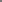 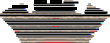 Câmara de Vereadores de Getúlio Vargas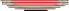 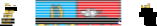 Rua Irmão Gabriel Leão, nº 681 – Fone/Fax: (54) 334 1-3889 CEP 99.900-000 – Getúlio Vargas – RS www.getuliovargas.rs.leg.br | camaragv@camaragv.rs.gov.br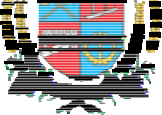 ATA 1.967....................................................................................................FL.02/03Rogerio Soares Pereira (duas vezes), Vilmar Antonio Soccol e Aquiles Pessoa daSilva. Colocado o pedido de providências em votação foi aprovado por unanimidade. PROJETO DE LEI N.º 055/2020, de 22-06-2020, de autoria do Executivo Municipal que Autoriza a antecipação de férias de servidores da Secretaria de Educação, Cultura e Desporto durante a suspensão da s atividades determinada em razão da pandemia do coronavírus. Manifestaram-se os Vereadores Eloi Nardi e Deliane Assunção Ponzi. Colocado o Projeto de Lei em votação foi aprovado por unanimidade. PROJETO DE LEI N.º 056/2020, de 22-06-2020, de autoria do Executivo Municipal que Autoriza o Poder Executivo Municipal a alterar o artigo 2.º e incluir oparágrafo único da Lei Municipal n.º 5.612 de 07 de fevereiro de 2020, que autoriza a efetuar a contratação de 01 (uma) Servente, em caráter temporário de excepcional interesse público. Manifestaram-se os V eredores Deliane Assunção Ponzi e Eloi Nardi. Colocado o Projeto de Lei em votação foi aprovado por unanimidade. PROJETO DE LEI N.º 057/2020, de 22-06-2020, de autoria do Executivo Municipal que Autoriza o Poder Executivo Municipal a alterar o artigo 2.º e incluir oparágrafo único da Lei Municipal n.º 5.570/2019 que autoriza a contratação em caráter temporário de excepcional interesse público de 01 (uma) Servente. Nãohouve manifestações. Colocado o Projeto de Lei em votação foi aprovado por unanimidade. PROJETO DE LEI N.º 058/2020, de 22-06-2020, de autoria do Executivo Municipal que Autoriza o Poder Executivo Municipal a alterar o artigo 2.º e incluir o parágrafo único nas Leis Municipais n.º 5.594/2019; 5.595/2019, 5.596/2019, 5.597/2019 e 5.598/2019, que autorizam a contratação em caráter temporário de excepcional interesse público e dá outras providênc ias. Não houve manifestações.Colocado o Projeto de Lei em votação foi aprovado por unanimidade. INDICAÇÃO N.º 009/2020, de 23-06-2020, de autoria da Vereadora Deliane Assunção Ponzi queSolicita ao DAER que sejam efetuados, com urgência, os seguintes serviços: limpeza das valas de escoamento de água pluvial e d as margens da rodovia RS 475, trecho compreendido entre o trevo de Getúlio V argas até a localidade do Distrito de Souza Ramos. Manifestou-se a autora do pedido e o Vereador Vilmar Antonio Soccol. Colocada a indicação em votação foi aprovada por unanimidade. Com o término da discussão e votação da ordem do di a passou-se para o período do Pequeno Expediente, momento em que o Vereador Paulo Cesar Borgmann fez o uso da palavra. Por fim, o Senhor Presidente convocou os Vereadores para as próximas Sessões Ordinárias que ocorrerão nos dias de 02, 16 e 30 de julho, às 18 horas e 30 minutos. Como nada mais havia a ser tratado, foi encerrada a Sessão, e, para constar, eu, Aquiles Pessoa da Silva, 1.º Secretário da Mesa Diretora, lavrei a presente Ata que será assinada por mim e também p elo Vereador Domingo Borges de Oliveira, Presidente desta Casa Legislativa. SALA DAS SESSÕES ENG. FIRMINO GIRARDELLO, 25 de junho de 2020.Domingo Borges de Oliveira,Presidente.Aquiles Pessoa da Silva,1.º Secretário.